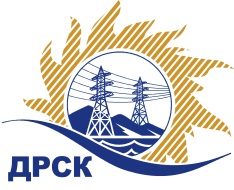 Акционерное Общество«Дальневосточная распределительная сетевая  компания»Протокол заседания Закупочной комиссии по вскрытию поступивших конвертовг. БлаговещенскСпособ и предмет закупки: открытый запрос предложений  на право заключения Договора на поставку «Организация каналов связи для передачи команд диспетчерского и технологического управления» для нужд филиала АО «ДРСК» «Южно-Якутские электрические сети», закупка 1165 р. 2.2.1 ГКПЗ 2017. ПРИСУТСТВОВАЛИ:  члены  постоянно действующей Закупочной комиссии 2 уровня АО «ДРСК» Информация о результатах вскрытия конвертов:В адрес Организатора закупки поступило 2 (две) Заявки на участие в закупке, конверты с которыми были размещены в электронном виде на Торговой площадке Системы: https://rushydro.roseltorg.ruВскрытие конвертов было осуществлено в электронном сейфе Организатора закупки на Торговой площадке Системы https://rushydro.roseltorg.ru автоматически 09:00 (время московское) –18.05.2017 г. Место проведения процедуры вскрытия конвертов с заявками участников: Торговая площадка Системы https://rushydro.roseltorg.ruВ конвертах обнаружены заявки следующих участников:Ответственный секретарь Закупочной комиссии 2 уровня АО «ДРСК»	М.Г. ЕлисееваИсп. Терёшкина Г.М.Тел.(4162)397260№ 458/УТПиР-В«18» мая 2017№п/пНаименование Участника закупки и его адресЦена заявки без НДС на участие в закупкеЦена заявки с НДС на участие в закупке1Публичное акционерное общество междугородной и международной электрической связи «Ростелеком» 
ИНН/КПП 7707049388/280143001 
ОГРН 1027700198767790 655.08932 972.992Общество с ограниченной ответственностью "Активные Коммуникации" 
ИНН/КПП 1402015471/140201001 
ОГРН 1111402000511988 319.00988 319.00